29. augusta 2017 o 17,00 hod.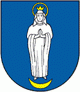 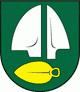 ŠPAČINCE - SILADICE Vážení športoví priatelia,dovoľte mi, aby som vás v mene výboru Telovýchovnej jednoty Družstevník Siladice pozval na majstrovský futbalový zápas MEVASPORT Oblastných majstrovstiev na súperovom trávniku v jesennej časti ročníka 2017/2018.Naši hráči odchádzajú odohrať svoj zápas s TJ Družstevník Špačince.V minulom kole naši futbalisti prehrali na súperovom ihrisku so Zavarom 4:2 keď po jednom góle vstrelili Martin Laurinec a Ondrej Sekereš. Mužstvo zo Špačiniec hralo na súperovom ihrisku s Cíferom a prehrali 3:1. V súčasnosti je naše mužstvo na 12. mieste so ziskom 3 bodov, náš súper je na 10. mieste so ziskom 4 bodov.Žiaci odohrajú svoj zápas taktiež v utorok 29. augusta 2017 o 14,30 hod. na domácom ihrisku s Modranku. Naši muži nastúpia pravdepodobne v tejto zostave :Dúcky, Richnák,  Fančo B., Rau, Horváth, Varga, Sekereš O., Laurinec, Mesároš, Halmo, Ertl, . Na striedanie sú pripravení Bališ, Fančo I., Trnovec, Jakubec, Maťaš, Sekereš J., Neštický, Fančo S. a Benovic. Tréner mužstva je Daniel Rau. Zápas povedie ako hlavný rozhodca pán Slíž PeterNa čiarach mu asistuje pán Tóth Miloš a pán Špaček Marián Prajeme vám príjemný športový zážitok v duchu fair play.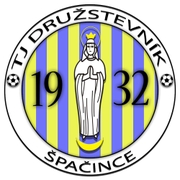 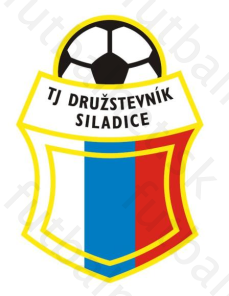 Tabuľka VI. liga-MEVA SPORT-ObFZ TT 11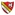 TJ Družstevník Zvončín431014:51022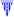 OFK Majcichov431012:51033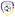 TJ Družstevník Voderady43108:31044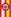 OŠK Zavar430117:6955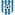 ŠK Cífer 1929430111:9966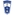 TJ Slovan Červeník421116:6777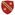 TJ Družstevník Horná Krupá32108:0788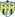 FK Krakovany420212:10699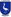 TJ Družstevník Dechtice420215:1461010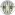 TJ Družstevník Špačince411210:941111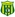 ŠK Slávia Zeleneč41125:1041212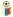 TJ Družstevník Siladice410310:1431313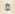 OFK - Drahovce41034:831414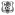 MTK Leopoldov31023:1331515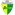 OŠK Križovany nad Dudváhom30124:911616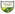 TJ Slovan Veľké Orvište (odstúpené)00000:001717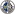 OŠK Dolná Krupá30031:1401818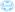 TJ Slovan Koplotovce40047:220